LESSON PLAN (LCNA)Today at a glanceLittle Cherubs to their room (Red & Blue Room)Noah’s Ark to stay on or use the yellow roomDate:29th August 2021Title:Spread the Word Part 2: Share your love loudLevel/ClassLittle Cherub & Noah’s ArkMemory verse: 1 Corinthians 13: 1 (NIRV)… if I don’t have love, I’m only a loud gong or a noisy cymbalBible story: 1 JohnBig Idea: We reach people through kind and loving wordsBig Point: People learn about Jesus when I love them God’s way.Learning outcomes: At the conclusion of this lesson, children will know:That we need to share Jesus by loving them God’s wayThat God=Love & Love=GodThat it’s important to use the right words.That we can love loud and only use words when we have to. (Actions speaks louder than words)Influencers: Location: ICC Newmarket7:30am Set up and lesson run throughSETUP CHECK LIST ̈ Setup tables and chairs if needed
̈ Setup the check-in tables and printer
̈ Mic/Sound/Video setup and test
̈ Turn on music during check-in for pumped atmosphere. ̈ Craft/Activities/Games resource and props check.
̈ Journaling sheets & books
̈ Check class/area for safety and security measures.
̈ Remove items that are not meant to be there.Gather to pray at 8:00amTime ActivityInfluencers8.30Check in:Prep extra tab for newcomers’ sign upCollect kids’ journals and pile them according to their respective classes.9.10Welcome kids and newcomersRecap the 3Ls (Listen, Learn & Love)9.15Worship:Jesus Loves Mehttps://www.youtube.com/watch?v=xV7XH2OgOTkTeam leader chooses another 2 songs. 9.30Thanksgiving9.35Snack:Sanitize hands before eating9.50Game: Loud or loveWhat you need: Drums and cymbals 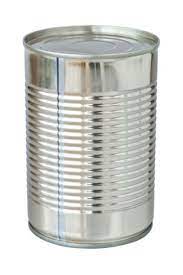 To DIY the drum:If you have empty metal tins (Milo etc.) & a wooden spoonTo DIY the cymbals: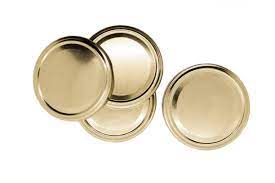 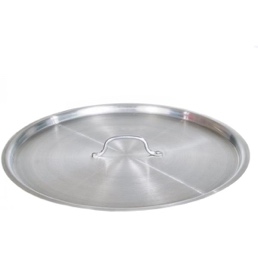 -If you have lids of metal tins or pots/pans, have 2 of themLoud or love activity supplement sheet (Appendix 1)How to play the game: Get the kids in a circle facing each other.Explain to the kids that when we talk about Jesus without love, we’re just making noise. However, when we talk about Him with love, our words sound much better. We’re going to play a game to illustrate that.Give a kid at the 12 o’clock position of the circle a cymbal or a drum/gong. Then another cymbal/drum/gong to another child at the opposite position (6 o’clock).Read a phrase/example from the activity supplement (Appendix 1).If they are loving phrases/examples, everyone gives their neighbour a high 5.If they are unloving phrase/examples, the kids with the cymbal/drum/gong bang their instrument loudly and everyone clap their hands as loud as they can.Each time a kid gets a chance to clang the cymbal/gong/drum, then it’s time to pass the instrument to another kid.If time allows, ask a kid to explain what makes each phrase example loving or unloving.10.05Introduce bible verse: “… if I don’t have love, I am only a loud gong or noisy cymbal.” – 1 Corinthians 13:1 (NIRV) Influencer to learn action beforehand.Refer to:https://open.life.church/items/181295-teaching-segment-mp4 (Verse actions @ 10:50 – 11:12)Teach the kids the verse with the actions. Repeat it a few times with them.10.15Introduce the lesson video:1 JohnRemind the kids that the bible teaches us a lot of things. It’s one of the ways God uses to guide us to make good choices. Let them know that today, they will hear about God’s love for us and how we should love other’s God’s wayLesson Video:https://www.youtube.com/watch?v=9JJ3EuuTkWwhttps://open.life.church/items/181295-teaching-segment-mp4(Video runs from 6:10 – 9:10)Recap/summarise story. The story tells us that love comes from God and that God loves is first.He didn’t wait for us to love Him. He came to us first and He sent His son to die for us so we could be with Him in eternity when the time comes.Therefore, when we accept Jesus in our hearts, we too can love like God.10.25Prayer: God, please help others learn about You and Your Good News through the loving words we use. In Jesus’ name, amen.10.30Craft : Love God’s way collage.Craft items:Love God’s Way collage sheet (Appendix 2)Coloured pen/pencils/crayonsCraft items (eg: shiny paper, glitter, etc)Glue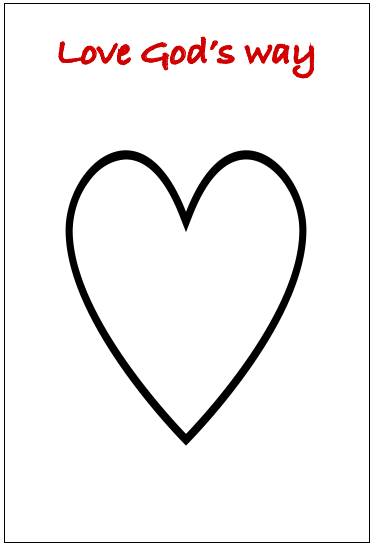 Extension for Noah’s Ark:Group discussion.Explain that in the discussion that they will be doing, they will look at why it is sometimes hard for people to listen about God’s Good News.10.45Check OutRemember snack bag, journal and today’s craft activity.